Para qualquer informação em Português, por favor contacte o escritório da nossa paróquia: 732- 254-1800 linha 15.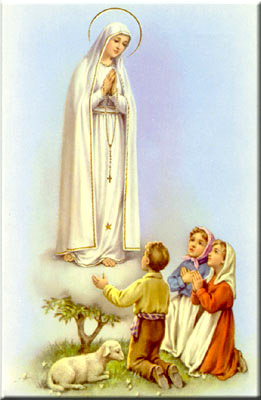 A secretaria Humbelina estará no escritório da paróquia para atender em Português, nas segundas-feiras e quartas-feiras, das 9:00 AM-3:00 PM e sextas-feiras das 9:00AM-2:00PM.Email: port.apostolatecorpuschristi@yahoo.com    --------------------------------------------------------------------------O WEBSITE DA NOSSA PAROQUIA: Para obter mais informações em Inglês e Português sobre os acontecimentos na nossa paróquia, também podemos consultar o website na internet. http://corpuschristisouthriver.org/pt/--------------------------------------------------------------------------GRUPOS E MINISTÉRIOS NA NOSSA COMUNIDADETodos somos convidados a participar e fazer parte destes grupos! Assim poderemos continuar a ser uma comunidade vibrante, mostrando o que há em nos’ de melhor para oferecer com a nossa diversidade e costumes diferentes. Tambem e’ um ótimo modo de cumprir os nossos deveres de evangelização! Neste boletim destacaremos o grupo de Ministros Extraordinários da Eucaristia. A Eucaristia e’ “o centro da vida da Igreja”Os Ministros Extraordinários da Eucaristia ajudam o Padre na distribuição da Sagrada Comunhão. A Santa Sé alerta, porém, que o exercício desse ministério não dispensa nem substitui os Ministros Ordinários (Bispos, presbíteros, diáconos) de fazer a sua parte. Este ministério deve ser exercido por leigos que tenham uma vida cristã autêntica, sejam maduros na fé, devem ter uma boa formação doutrinária, pois podem também realizar a celebração da palavra, de orientar as pessoas a quem leva a Eucaristia, etc. Eles devem ensinar e viver o que a Igreja ensina, especialmente em relação à Eucaristia e as condições para recebê-la dignamente. Isto exige do Ministro que ele conheça a doutrina da Igreja, especialmente a fundamentação dogmática, moral e sacramental. E’ importante que o Ministro conheça a “Instrução Geral do Missal Romano”. Se houver alguem que se sente chamado para servir de Ministro Extraordinario da Eucaristia deve se dirigir ao Paroco.  --------------------------------------------------------------------------INTENÇÃO DO PAPA FRANCISCO PARA Outubro 2017:       Universal: Pelo mundo do trabalho, para que sejam assegurados a todos o respeito e a tutela dos direitos e seja dada aos desempregados a possibilidade de contribuírem para a edificação do bem comum. HAVERÁ A CONVOCAÇÃO DIOCESANA COM O BISPO - assembleia de sacerdotes em Springlake, New Jersey, 24, 25 e 26 de outubro. Não haverá Missa em Inglês na quarta-feira, dia 25 de outubro, que normalmente é celebrada com a Unção Comunitária dos Doentes, mas haverá Missa em Português na quarta-feira as 7:30 PM como de costume. Na manhã de quinta-feira, 26 de outubro, uma liturgia com comunhão estará disponível para aqueles que desejam receber a Sagrada Comunhão. --------------------------------------------------------------------------ENSAIO PARA OS JOVENS DA CONFIRMAÇÃO- Haverá um ensaio para os jovens da Confirmação e seus padrinhos/madrinhas na segunda-feira 23 de outubro as 6:30 PM na Igreja. --------------------------------------------------------------------------CONFIRMAÇÃO SEXTA-FEIRA, 27 DE OUTUBRO, ÀS 6:00PM- O nosso Bispo James Checchio, DD, dará o Sacramento aos nossos jovens que estão sendo preparados para receber o Crisma/Confirmação. Pedimos aos Jovens e seus padrinhos que estejam no salão da Igreja as 5:30PM para seguirem juntos para a Igreja. Todos são bem-vindos para participar desta Missa. --------------------------------------------------------------------------UMA MISSA MEMORIAL será celebrada em Inglês na quinta-feira, dia 2 de Novembro às 7:00PM para todos os paroquianos que morreram no ano passado e também se tiver algum ente querido que faleceu em outro lugar no ano passado e que gostaria de entrar o nome dele/dela para esta Missa Memorial. Por favor contacte o escritório antes de sexta-feira 27 de Outubro se pretende participar desta Missa para podermos preparar os nomes nos memoriais.  --------------------------------------------------------------------------RETIRO PAROQUIALRetiro Paroquial, em Inglês, com o tema “Tempo de Graça” terá lugar no Domingo 11 de Novembro ate’ quarta-feira dia 15 de Novembro as 7:00PM na Igreja. As palestras serão dadas por Pe. Michael P. Sullivan, O.S.A. --------------------------------------------------------------------------APOIO FINANCEIRO PARA OS VITIMAS DOS CATÁSTROFES NATURAIS- A Diocese prolongou o período de apoio financeiro aos que foram afetados pelos catástrofes naturais recentes, e também nos lembra de oferecermos as nossas orações. A nossa Diocese pede a todos os que puderem contribuir financeiramente para mandar em cheque para a Diocese of Metuchen com a anotação ‘Disaster Relief’. Tambem podemos contribuir através da internet: D-I-O-Metuchen DOT ORG, a Diocese estará aceitando as contribuições ate’ 23 de Novembro, 2017.   INTENÇÕES DAS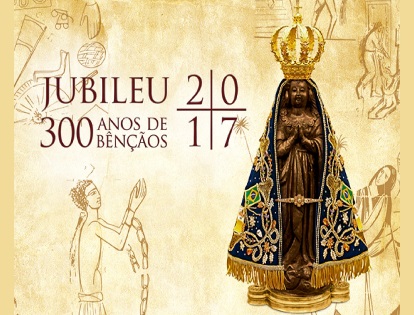 MISSAS+Sábado 21 de Outubro- La Salete Nogueira +Domingo 22 de Outubro - Paulo Martins e Avos e rezemos por Maria Amelia Nunes+Quarta-feira 25 de Outubro- João Capela e Almas do Purgatório +Sábado 28 de Outubro- Claudino Rocha +Domingo 29 de Outubro- Manuel Simões (Aniversario)--------------------------------------------------------------------------INTENÇÕES DE MISSASO livro de intenções de Missas para 2018 já esta’ aberto para marcar intenções de Missas para o próximo ano. Por favor visite o escritório da paróquia nos horários e dias indicados na primeira página do boletim em Português, ou ligue para o escritório. Este e’ o modo melhor para oferecer uma Missa em honra dum ente querido falecido. Se forem na sacristia na hora da Missa, e’ mais provável que essa Missa já tem intenção marcada, se for esse o caso, o pedido na hora será oferecido como oração e será colocada mais tarde como intenção num dia que estará aberto se assim o desejarem.--------------------------------------------------------------------------Flu Shots/ VacinasQuem quiser receber a vacina contra a gripe – influenza, poderá receber no dia 28 de Outubro das 10:00 AM ao meio dia no salão da Igreja. Pedimos que contacte o escritório para nos dar os nomes. Por favor tragam os cartões de seguro médico. --------------------------------------------------------------------------O Clube Português de South River estará aceitando doações para ajudar as pessoas que foram afetadas com os maus tempos recentemente no México, Caribe, Puerto Rico, Florida, Texas, Louisiana. Estarão a recolher doações de comidas para bebe, comidas enlatadas, comidas para animais, diapers, produtos higiénicos femininos, produtos de limpeza, roupas, meias, roupas não usadas de cama, genreadores para eletricidade. Estão aceitando ate’ o dia 28 de Outubro. Obrigado a todos pela vossa generosidade!No final da semana passada a nossa comunidade de língua Portuguesa comemorou com muita alegria e devoção os Jubileus de nossa Senhora da Conceição Aparecida (300 anos), e de Nossa Senhora do Rosário de Fátima (100 anos)! AGRADECIMENTOS!*Agradecemos a todas as pessoas que participaram da Missa Jubilar dos 300 anos da N, Sra. Aparecida!Às pessoas que doaram as flores para o andor, ao pessoal maravilhoso do coro, as pessoas da liturgia, comentarista, aos pescadores e em especial a Janete Zanetti que dedicou seu precioso tempo preparando as crianças para a brilhante homenagem e coroação da N.S. Aparecida. O nosso muito obrigado a todas as crianças que participaram e que tornaram a celebração ainda mais especial! Um agradecimento especial ao Pe. Karl Esker que se disponibilizou para presidir nesta celebração e que animou ainda mais este evento especial. Agradecemos também ao Pe. Damian que concelebrou junto nas nossas Missas deste final de semana. Mais uma vez obrigada a todos e que N.Sra. Aparecida nos acompanhe e sempre nos proteja!*Igualmente agradecemos a todos os que participaram da linda procissão das velas com a reza do terço e a Santa Missa em honra de Nossa Senhora do Rosário de Fátima. Um agradecimento as crianças que serviram de pastorinhos, e de anjinhos e a todos os que os prepararam. Agradecemos a todos os que carregaram o andor de Nossa Senhora, e as bandeiras, aos que ofereceram as flores e enfeitaram o andor, ao coro que sempre faz um excelente trabalho, aos que prepararam a distribuição das velas, aos que participaram na liturgia, e a todos os demais que de uma maneira ou outra ajudaram a organizar este evento tao especial para comemorar o Centenário das Aparições de N. Sra. em Fátima. Que Nossa Senhora do Rosário de Fátima interceda a Deus por cada um de nos’! --------------------------------------------------------------------------Nossa Despensa de Tempo, Talento, & TesouroOfertório de 07 e 08 de Outubro 2017Coleta total: $5,730.00 Ofertório de 14 e 15 de Outubro 2017Coleta total: $6,383.50Ofertas pelo correio: $896.00Muito obrigado a todos pela vossa generosidade e sacrifício!